 			AUTORISATION(S)- WEI 2017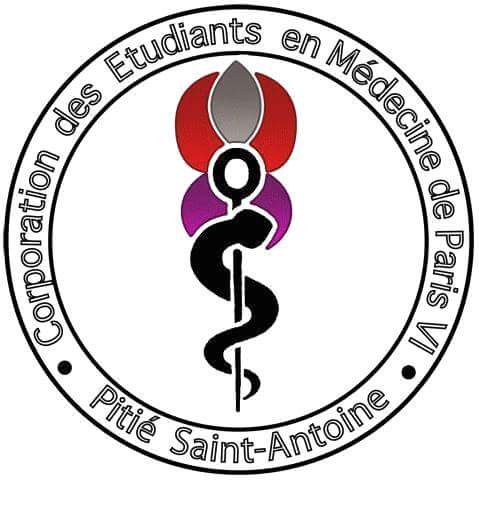 Droit à l’imageJe, soussigné(e) (Prénom, Nom) autorise la publication et/ou l’utilisation par l’association CEMP6 de mon image dans le cadre des évènements découlant du WEI 2017.Signature du participant (si mineur signature du responsable légal) précédée de la mention “lu et approuvé”.(Lu et approuvé, Nom, Prénom)